LISTA DE VERIFICAÇÃO DE AVALIAÇÃO DE DESIGN DE ENGENHARIA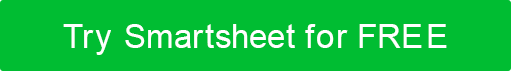 ESTADOELEMENTO EM ANÁLISEREVISADO PORDATADATACOMENTÁRIOSCOMENTÁRIOSCaracterísticas físicas, restrições e especificações foram abordadas.O design atende a todas as necessidades de segurança do usuário.O projeto atende à conformidade ambiental.Usos não intencionais e usos indevidos foram discutidos e abordados.O projeto está em conformidade com os requisitos regulatórios.O projeto está em conformidade com as normas nacionais e internacionais.A rotulagem (incluindo avisos, identificação, rastreabilidade e instruções de operação/manutenção) está concluída.Os requisitos de manuseio e embalagem foram documentados.O design atende aos requisitos de armazenamento (estabilidade, prazo de validade, etc.)A equipe abordou todos os requisitos relacionados à instalação, manutenção e manutenção. O design atende aos requisitos de confiabilidade do produto.A equipe abordou a viabilidade do projeto.Os requisitos de montagem (incluindo processos de mecanização, automação e instalação de componentes) foram discutidos e abordados. APROVAÇÃONOME E TÍTULONOME E TÍTULONOME E TÍTULOASSINATURAASSINATURADATA APROVAÇÃODISCLAIMERQuaisquer artigos, modelos ou informações fornecidas pelo Smartsheet no site são apenas para referência. Embora nos esforcemos para manter as informações atualizadas e corretas, não fazemos representações ou garantias de qualquer tipo, expressas ou implícitas, sobre a completude, precisão, confiabilidade, adequação ou disponibilidade em relação ao site ou às informações, artigos, modelos ou gráficos relacionados contidos no site. Qualquer dependência que você colocar em tais informações é, portanto, estritamente por sua conta e risco.